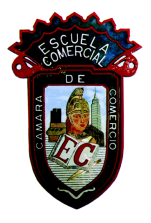 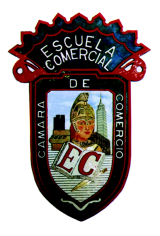 TRABAJO ESPECIAL DE INVESTIGACIÓN TEÓRICA - II (Octubre 2017).De conformidad con el Temario de la Materia, preparar por escrito , mediante un ejercicio de síntesis personal buscando la mejor de las presentaciones y NO de copiar y pegar, los resultados de la investigación que se realice sobre los puntos siguientes, mismos que se entregarán a más tardar el próximo viernes 6 de octubre del presente, vía Internet al correo jumartint@hotmail.com : DINÁMICA SOCIAL:1.- La Estructura Social está constituida por dos elementos. Define lo qué se entiende por Infraestructura y su conformación y lo qué es la Superestructura y su conformación.2.- A lo largo de la historia de la humanidad, la mayoría de las personas han vivido en  pequeños grupos (parientes o vecinos) hoy nuestras vidas giran mucho más en torno a organizaciones formales: organizaciones utilitarias, organizaciones normativas y organizaciones coercitivas, y  organizaciones informales. Define cada una de ellas y señala algunos ejemplos.3.-Qué se entiende por cambio social, cuáles son los principales agentes del cambio social (medio físico, organización política y  factores culturales ) y señala casos de movimientos sociales.CONCLUSIÓN anticipada de esta investigación: Un movimiento social puede definirse como un intento colectivo de luchar por un interés común o de garantizar que se alcanza un objetivo compartido, mediante una acción conjunta, que tiene lugar al margen de la esfera de las instituciones establecidas. ATENTAMENTEProfr  J M M T       México D. F. a 02 de octubre de 2017                                                       MATERIA:  
Dinámica Social / 100 - AFECHA: Octubre / 2017   PROFESOR:  Juan Manuel Martínez